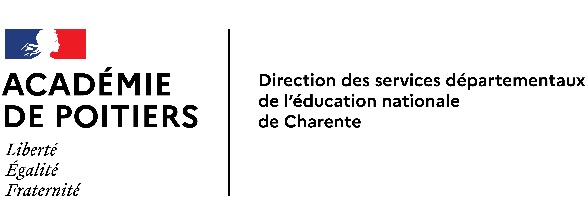 Demande d’aménagement du temps de présence à l’école maternelle pour un enfant de PS soumis à l’obligation d’instruction.Dans le cadre de la loi « Pour une école de la confiance », votée le 26 juillet 2019, article 11, et du décret d’application n° 2019-826 du 2 août 2019, les responsables légaux peuvent demander au directeur/trice de l’école puis à l’Inspecteur/trice de circonscription, une absence de leur enfant sur les heures de l’après-midi, afin de répondre au mieux aux besoins du petit élève. Le suivi de la mise en œuvre de l’aménagement autorisé se fera tout au long de l’année scolaire lors de réunion de l’équipe éducative. Cet aménagement pourra être revu selon l’évolution de l’enfantAménagement demandé :Je soussigné(e)………………………………………………………………..demande que  l’enfant ……………………………………………………….. soit autorisé à être absent de l’école pendant les heures de classes de l’après-midi le ou selon l’emploi du temps suivant :Date : …………………………………….              Signature(s) :Avis du directeur/directrice :     avis favorable   		  avis défavorable Pour les raisons suivantes : …………………………………………………………………………………………………………Date : …………………………………….              Signature  et cachet :Décision de l’Inspecteur/Inspectrice de l’Education Nationale : avis favorable   		  avis défavorablePour les motifs suivants : …………………………………………………………………………………………………………Date : …………………………………….              Signature et cachet :Suivi de La Mise en œuvre de l’aménagement autorisé :Date de la réunion de la première équipe éducative : …………………………………………Nom et prénom de l’enfantDate de naissanceResponsable(s) légal(aux)Nom et prénomAdresseParents, tuteurs ou autre autorité compétente Parents, tuteurs ou autre autorité compétente Après midiLundiMardiJeudiVendredi1 ère heure2 ème heure3 ème heure